Lily and her sister Alice went on holiday to different places. They wrote postcards to their parents.Read Lily’s postcard. Is she happy with her holiday? Why?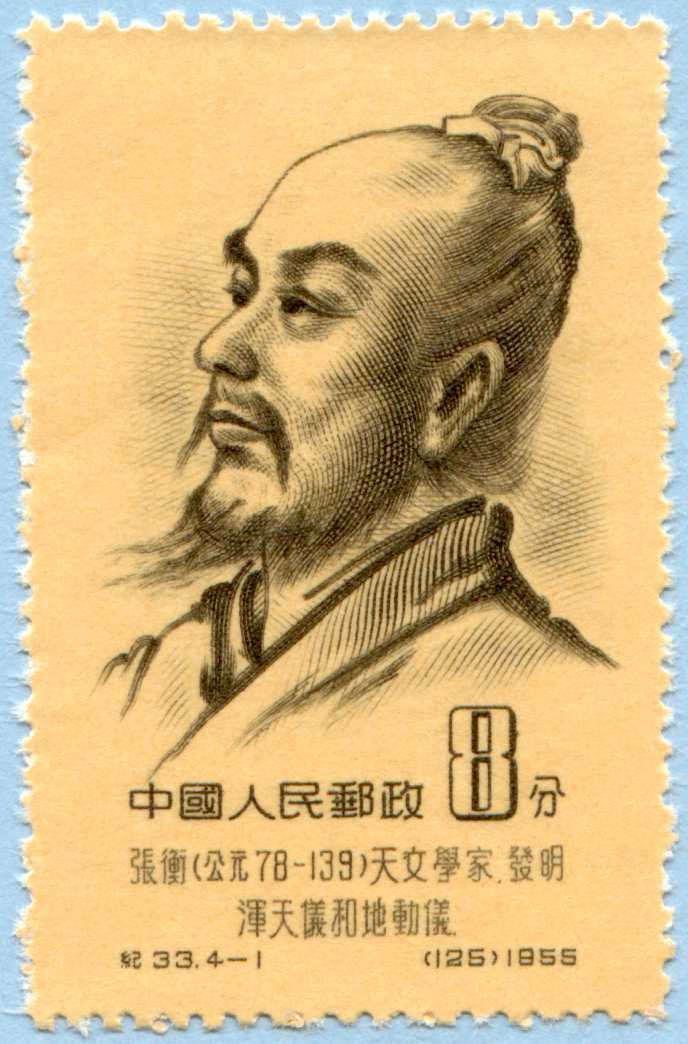 Quite the contrary, Alice had a bad holiday. Everything went wrong. Please, help her write the postcard below. Replace the underlined words in Petra’s postcard with their opposites. Complete the dotted lines with your own words. 